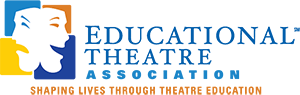            EdTA Festival Main Stage Adjudication Training       Adjudication Training Sample ScoringSHOW – She Stoops to Conquer				Adjudicator Name ___________________________________				Adjudicator Email ___________________________________Use Characterization and 1 of the other 4 categories (Blocking, Vocal Quality, Costumes & Set) to score and comment on. When you are finished, email this completed form to mzortman@gmail.com.You should use a minimum of 75 words as your guide of how much to write.Remember, your comments should...Justify your scoringBe able to be shared with students, staff and administratorsAddress the valued rubric which address learning opportunitiesYour comments should avoid...	• Absolute terms such as NEVER, ALWAYS and ALL THE TIME	• RIGHT or WRONG	• HATE	• SHOULD HAVE	• BAD or GOOD	• LOVE (without explanation)CHARACTERIZATION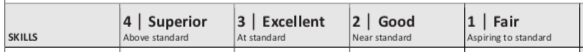 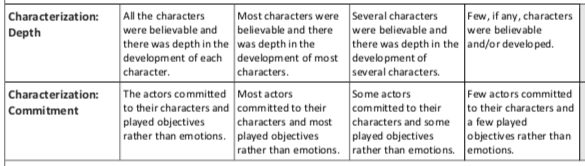 Score:Comments:BLOCKING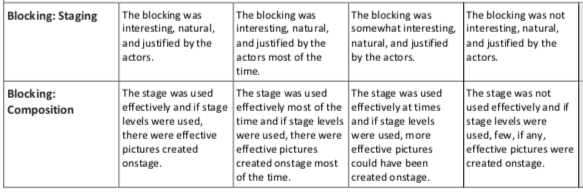 Score:Comments:VOCAL QUALITY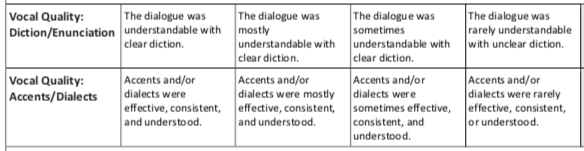 Score:Comments:COSTUMES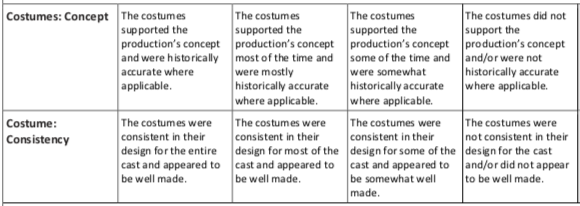 Score:Comments:SET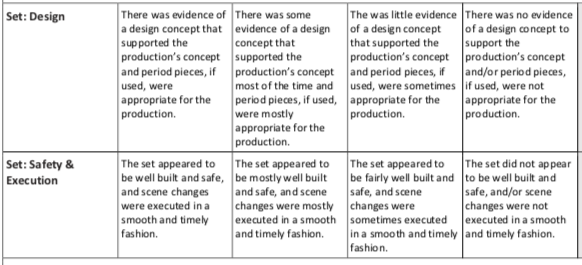 Score:Comment: